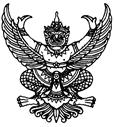 ประกาศองค์การบริหารส่วนตำบลคอนฉิมเรื่อง มาตรการดำเนินการเกี่ยวกับกับเรื่องร้องเรียน******************************************************* 		ตามยุทธศาสตร์ชาติว่าด้วยการป้องกันและปราบปรามการทุจริตภาครัฐ องค์การบริหารส่วนตำบลคอนฉิมมีแนวปฏิบัติการจัดการเรื่องร้องเรียนการทุจริตแจ้งเบาะแสด้านการทุจริตและประพฤติมิชอบเพื่อทำหน้าที่หลักในการบูรณาการและขับเคลื่อนแผนการป้องกันและปราบปรามการทุจริตและการส่งเสริมจริยธรรมขององค์การบริหารส่วนตำบลคอนฉิม  เป็นไปตามอำนาจเพื่อให้การปราบปรามและป้องกันการทุจริตขององค์การบริหารส่วนตำบลคอนฉิมหน้าที่สอดคล้องกับยุทธศาสตร์ชาติว่าด้วยการป้องกันและปราบปรามการทุจริตภาครัฐจึงกำหนดหลักเกณฑ์มาตรการและแนวทางการปฏิบัติเกี่ยวกับการจัดการเรื่องร้องเรียนกรณีเกิดการทุจริตและประพฤติมิชอบของเจ้าหน้าที่องค์การบริหารส่วนตำบลคอนฉิมประกาศนี้เรียกว่า ประกาศองค์การบริหารส่วนตำบลคอนฉิม เรื่อง มาตรการดำเนินการเกี่ยวกับการร้องเรียนกรณีมีบุคคลภายนอกหรือประชาชนกล่าวหาเจ้าหน้าที่ของ องค์การบริหารส่วนตำบลคอนฉิม ว่าทุจริตและปฏิบัติราชการตามอำนาจหน้าที่โดยมิชอบ• บทนิยามในประกาศนี้      • เจ้าหน้าที่หมายความว่าพนักงานเทศบาลลูกจ้างประจำพนักงานจ้างในสังกัดองค์การบริหารส่วนตำบลคอนฉิม       • ทุจริตหมายความว่าการแสวงหาผลประโยชน์ที่มิควรได้ชอบกฎหมายสำหรับตนเองหรือผู้อื่น       • ประพฤติมิชอบหมายความว่าการที่เจ้าหน้าที่ปฏิบัติหรือละเว้นการปฏิบัติการอย่างใดในตำแหน่งหรือใช้อำนาจในตำแหน่งหรือหน้าที่อันเป็นการฝ่าฝืนกฎหมายระเบียบข้อบังคับคำสั่งอย่างใดอย่างหนึ่งซึ่งมุ่งหมายจะควบคุมดูแลการรับการเก็บรักษาหรือการใช้เงินหรือทรัพย์สินของราชการไม่ว่าการปฏิบัติหรือละเว้นการปฏิบัติหน้าที่ราชการด้วยความรับผิดชอบต่อประชาชนไม่มีคุณธรรมจริยธรรมไม่คำนึงถึงประโยชน์ส่วนรวมเป็นที่ตั้งและไม่มีธรรมาภิบาลตามหน้าที่กฎหมายระเบียบแบบแผนของทางราชการที่เกี่ยวข้องได้กำหนดไว้  	 	●การตอบสนองหมายถึงการส่งต่อให้หน่วยงานที่เกี่ยวข้องการตรวจสอบและนำเรื่องร้องเรียนเข้าสู่กระบวนการสอบสวนข้อเท็จจริงแจ้งตักเตือนดำเนินคดีหรืออื่น ๆ ตามระเบียบกฎหมายพร้อมกับแจ้งให้ผู้ร้องเรียนทราบผลหรือคืบหน้าของการดำเนินการภายในห้าวันทั้งนี้กรณีที่ข้อร้องเรียนไม่ได้ระบุชื่อและที่อยู่หรือหมายเลขโทรศัพท์ที่ติดต่อได้หรืออีเมลติดต่อของผู้ร้องเรียนจะพิจารณาการตอบสนองสิ้นสุดที่นำการเรื่องร้องเรียนเข้าสู่กระบวนการสอบสวนข้อเท็จจริงแจ้งตักเตือนดำเนินคดีหรืออื่น ๆ ตามระเบียบกฎหมาย  		๓. หลักเกณฑ์และรายละเอียดการร้องเรียน                      ๓.๑ หลักเกณฑ์การร้องเรียนเรื่องที่จะนำมาร้องเรียนต้องเป็นเรื่องที่ผู้ร้องได้รับความเดือดร้อนหรือเสียหายอันเนื่องมาจากเจ้าหน้าที่ขององค์การบริหารส่วนตำบลคอนฉิม ในเรื่อง ดังต่อไปนี้
 		 (๑) การกระทำการทุจริตต่อหน้าที่ราชการ 
  		 (๒) กระทำความผิดต่อตำแหน่งหน้าที่ราชการ
 		 (๓) ละเลยหน้าที่ตามที่กฎหมายกำหนดให้ต้องปฏิบัติ 
            	 (๔) ปฏิบัติหน้าที่ล่าช้าเกินสมควร
                      (๕) กระทำการนอกเหนือจากอำนาจหน้าที่หรือขัดหรือไม่ถูกต้องตามกฎหมาย 
                      ๓.๑.๒ เรื่องร้องเรียนต้องเป็นเรื่องที่จริงที่มีมูลมิใช่ลักษณะกระแสข่าวที่สร้างความเสียหายแก่บุคคลที่ขาดหลักฐานแวดล้อมที่ปรากฏชัดแจ้งตลอดจนขาดพยานแน่นอน 
       		 ๓.๒ ข้อร้องเรียนให้ใช้ถ้อยคำสุภาพและต้องระบุข้อมูลต่อไปนี้ 
 		 ๓.๒.๑ ชื่อและที่อยู่ของผู้ร้องเรียน 
 		 ๓.๒.๒ ชื่อหน่วยงานหรือเจ้าหน้าที่ที่เกี่ยวข้องที่เป็นเหตุแห่งการร้องเรียน 
 		 ๓.๒.๓ การกระทำทั้งหลายที่เป็นเหตุแห่งการร้องเรียนพร้อมทั้งข้อเท็จจริงหรือพฤติการณ์ตามสมควรเกี่ยวกับการกระทำดังกล่าวหรือแจ้งช่องทางเบาะแสการทุจริตของเจ้าหน้าที่อย่างชัดเจนเพื่อดำเนินการสืบสวนสอบสวน 
                      ๓.๒.๔ คำขอของผู้ร้องเรียน 
                      ๓.๒.๕ ลายมือชื่อผู้ร้องเรียน 
 		 ๓.๒.๖ ระบุวันเดือนปี 
 		 ๓.๒.๓ ระบุพยานหลักฐานพยานวัตถุพยานบุคคล (ถ้ามี) 
           	 ๓.๓ กรณีการร้องเรียนที่มีลักษณะเป็นบัตรสนเท่ห์จะรับพิจารณาเฉพาะรายที่ระบุหลักฐานกรณีแวดล้อมปรากฏชัดแจ้ง
                      ๓.๔ เรื่องร้องเรียนที่อาจไม่รับพิจารณา 
 		 ๓.๔.๑ ข้อร้องเรียนที่มิได้ทำเป็นหนังสือ 
 		 ๓.๔.๒ ข้อร้องเรียนที่ไม่ระบุพยานหรือหลักฐานที่ไม่เพียงพอ 
 		 ๓.๕ ช่องทางการร้องเรียน หากบุคคลใดพบเห็นหรือได้ทราบหรือกรณีมีข้อสงสัยว่าพนักงานองค์การบริหารส่วนตำบลคอนฉิมลูกจ้างประจำพนักงานจ้างในสังกัดองค์การบริหารส่วนตำบลคอนฉิมมีพฤติกรรมการทุจริตประพฤติมิชอบละเว้นการหรือปฏิบัติหน้าที่โดยไม่เป็นธรรมผู้ร้องเรียนสามารถส่งข้อร้องเรียนผ่านช่องทาง ดังนี้  ๓.๕.๑ ส่งหนังสือร้องเรียนทางไปรษณีย์ถึงองค์การบริหารส่วนตำบลคอนฉิมสำนักงานองค์การบริหารส่วนตำบลคอนฉิม จังหวัดขอนแก่น ๔๐๓๓๐  ๓.๕.๒ แจ้งต่อด้วยตนเองที่นายกเทศมนตรีปลัด อบต.บังคับบัญชาของผู้ถูกกล่าวหาโดยแจ้งทางเว็บไซต์ขององค์การบริหารส่วนตำบลคอนฉิม   ๔. กระบวนการพิจารณาดำเนินการ   ๔.1 ให้สํานักปลัดงานนิติการเป็นหน่วยงานหลักในการรับเรื่องราวร้องเรียน                       ๔.๒ เมื่อได้รับเรื่องร้องเรียนให้ผู้เกี่ยวข้องรวบรวมข้อมูลการร้องเรียนเสนอผู้บังคับบัญชาตามลำดับในกรณีเป็นลักษณะบัตรสนเท่ห์ให้พิจารณาเฉพาะรายที่มีลักษณะตามที่กำหนดในประกาศนี้   ๔.๓ กรณีนายกเทศมนตรีเห็นสมควรให้แต่งตั้งคณะกรรมการสอบสวนข้อเท็จจริงหรือมอบหมายให้ผู้ใดตรวจสอบข้อเท็จจริงได้กำหนดการตามคำสั่ง   ๔.๔ ให้คณะกรรมการสอบสวนข้อเท็จจริงที่ได้รับการแต่งตั้งมีหน้าที่รวบรวมข้อเท็จจริงที่เกี่ยวข้องและพิจารณาไต่สวนหาข้อเท็จจริงว่าเรื่องร้องเรียนมีมูลความจริงหรือไม่เพียงใดโดยให้ดำเนินการให้แล้วเสร็จโดยเร็วพร้อมทั้งทำความเห็นเสนอองค์การบริหารส่วนตำบลคอนฉิมว่าการกระทำทุจริตและประพฤติมิชอบเกิดขึ้นหรือไม่และเป็นการกระทำผิดวินัยหรือไม่หากเป็นกรณีไม่มีมูลที่ควรกล่าวหาให้เสนอความเห็นต่อนายกเทศมนตรีและยุติเรื่อง    ๔.๕ ในการพิจารณาไต่สวนข้อเท็จจริงให้ดำเนินการอย่างลับและต้องเปิดโอกาสให้เจ้าหน้าที่ผู้ถูกกล่าวหาพิสูจน์ข้อเท็จจริงอย่างเป็นธรรม    ๔.๖ ให้คณะกรรมการสอบสวนข้อเท็จจริงรายงานผลการสอบสวนต่อนายกเทศมนตรีภายในสามสิบวันนับ แต่วันแต่งตั้งหากมีเหตุผลความจำเป็นที่มีอาจหลีกเลี่ยงใต้คณะกรรมการสอบสวนข้อเท็จจริงอาจเสนอขอขยายระยะเวลาดำเนินการต่อนายกเทศมนตรีโดยเสนอขอขยายระยะเวลาได้ไม่เกินสองครั้งครั้งละไม่เกินสิบห้าวัน     ๔.๗ ในกรณีที่ข้อร้องเรียนเป็นเรื่องที่อยู่นอกเหนืออำนาจการพิจารณาของเทศบาลตำบลแวงใหญ่ให้ดำเนินการดังนี้ 	๔.๓.๑ ส่งเรื่องร้องเรียนไปยังหน่วยงานที่เกี่ยวข้องโดยตรงในกรณีข้อร้องเรียนที่ระบุถึงหน่วยงานนั้น ๆ ถือเป็นสิ้นสุดกระบวนการตอบสนองต่อข้อร้องเรียน  	๔.๓.๒ ส่งเรื่องร้องเรียนไปยังผู้ร้องเรียนกรณีที่ผู้ร้องเรียนไม่ได้ระบุถึงหน่วยงานที่พร้อมชี้แจงให้ผู้ร้องเรียนทราบ ถือเป็นสิ้นสุดกระบวนการตอบสนองต่อข้อร้องเรียนจึงประกาศให้ทราบโดยทั่วกัน   	สั่ง ณ วันที่ 1 เดือน มิถุนายน พ.ศ. 2564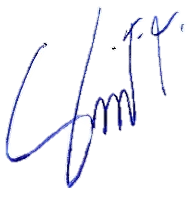  		                             ( นายสมบัติ  ชำกุล )                                          นายกองค์การบริหารส่วนตำบลคอนฉิม